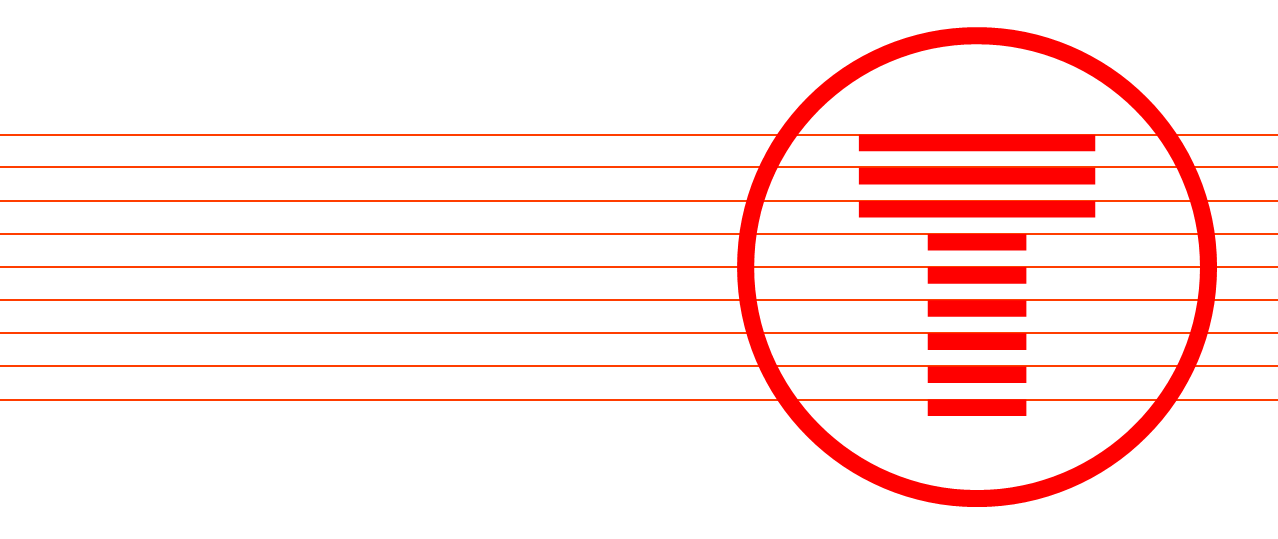 Cyfarfu’r fforwm ar 7fed Mawrth 2023, 14.58 – 15.21 (drwy Microsoft Teams)Yn bresennol Aelodau’r Fforwm Trafnidiaeth Cymru Agenda Cyflwyniadau Gail Jones, Rheolwr Rhanddeiliaid Gogledd Cymru (Cadeirydd), Trafnidiaeth CymruCroesawodd Gail Jones bawb i’r fforwm a dywedodd wrth aelodau’r fforwm fod y cyfarfod yn cael ei recordio. Rhoddodd Gail yr wybodaeth ddiweddaraf am gau Traphont y Bermo, pan gaiff y dyddiad ei gadarnhau, mae Network Rail yn bwriadu cyhoeddi datganiad i’r wasg yn ystod yr wythnosau nesaf. Pan fydd gennym unrhyw wybodaeth, byddwn yn ei rhannu â’n rhanddeiliaid, mae’n ymddangos y bydd y cau’n digwydd yn wythnos gyntaf mis Medi tan ddiwedd mis Tachwedd, ond nid yw hyn wedi cael ei gadarnhau. Yn y fforwm diwethaf, buom yn ymgysylltu ar ymgynghoriadau gwella ar Orsafoedd Bangor a Chaergybi. Mae’r holl adborth a’r data a gawsom fel rhan o’r ymgynghoriad hwnnw wedi cael eu casglu erbyn hyn. Byddwn yn rhoi’r canlyniadau ar-lein yn ystod yr wythnosau nesaf. Eto pan fydd yr wybodaeth hon ar gael, byddwn yn ei rhannu ag aelodau’r fforwm. Diweddariadau ar welliannau i Orsafoedd y Fflint a Chaer, mae TrC yn bwrw ymlaen â thendrau ar gyfer y ddwy, ac rydym yn gobeithio y byddwn yn gallu rhoi’r wybodaeth ddiweddaraf am raglenni contract yn ystod yr wythnosau nesaf. Mae dyluniadau wedi cael eu cyflwyno ac yn aros i Network Rail ac Awdurdodau Lleol eu cymeradwyo. Efallai fod y rhai sy’n byw ger gorsafoedd Abergele, Deganwy, Penmaenmawr, Helsby neu Ogledd Llanrwst wedi sylwi ar rywfaint o waith yn y gorsafoedd hyn. Rydyn ni’n gosod ‘Twmpathau Harington’, sy’n cynyddu uchder platfform y rheilffordd i’w gwneud yn gydnaws â’n trenau newydd. Gofynnodd Gail a oedd unrhyw gwestiynau a gofynnodd Claire Williams o Bartneriaeth Rheilffordd y Cambrian am y lloches newydd yn y Trallwng, a gofynnodd a oes modd bwydo’n ôl y dylai unrhyw loches newydd fod â chasgen ddŵr yn sownd ynddi, er mwyn galluogi addasyddion yr orsaf i ddyfrhau planhigion. Yn hytrach na mynd drwy broses hir o gael caniatâd gan Network Rail, byddai’n ddull synnwyr-cyffredin o weithredu yn y dyfodol. Dywedodd Gail y byddai’n bwydo hyn yn ôl. Rebecca Wilson, Rheolwr Marchnata Cwsmeriaid Cyflwynodd Rebecca ei hun ac eglurodd y byddai’n rhoi’r wybodaeth ddiweddaraf i aelodau’r fforwm am ein gwaith marchnata twristiaeth yn rhanbarth Gogledd Cymru. Roedd y cyflwyniad yn dangos sawl llun o weithgareddau marchnata amrywiol y mae’r tîm yn gweithio arnynt. Cynhaliwyd yr ymgyrch ‘O’r Rheilffordd i’r Llwybr’ yn yr hydref y llynedd, gan annog pobl i ddefnyddio Llwybr Arfordir Cymru, annog pobl i fod yn fwy egnïol a theithio ar ein llwybrau sydd â mwy o olygfeydd i’w gweld. Bu’r ymgyrch yn llwyddiant mawr ac, yn ffodus, thema Croeso Cymru eleni yw ‘Blwyddyn y Llwybrau’. Felly, byddwn yn rhedeg ein hail swp o ymgyrchoedd rheilffordd i’r llwybr, a lansiwyd yr wythnos diwethaf. Mae Llwybr Arfordir Cymru hefyd yn bartneriaeth â llwybr cenedlaethol, Clawdd Offa sydd hefyd yn ymuno fel partneriaid. Bydd hyn yn digwydd drwy gydol mis Mawrth ac yn ystod y Pasg a byddwn yn gweld sut y bydd yn perfformio. Gwaith twristiaeth egnïol, harddwch naturiol mwy am wneud rhywbeth gwahanol, nid siopa ac ati, gan annog pobl i fod yn egnïol.Mae partneriaeth adnabyddus Cadw a’r cynnig 241 wedi cael ei hymestyn. Byddwn yn gwthio hyn yn yr haf a gall pobl ddisgwyl gweld mwy o’r ymgyrch hon yn y cyfryngau bryd hynny. Dim ond yng Ngorsaf Casnewydd y mae’r ddelwedd ‘Gwlad Gwlad’ ond mae’n rhoi syniad o rywfaint o’r gwaith Creu Lleoedd sydd wedi’i gynllunio yn ein gorsafoedd i’w gwneud yn fwy deniadol. Rydyn ni’n bwriadu diweddaru gorsafoedd sy’n edrych yn dreuliedig, diweddaru ystafelloedd aros, waliau gwag, mynedfeydd. Bydd delweddau mawr a hardd yn cael eu hychwanegu ar hyd y neges ‘Welcome to /Croeso I’. Bydd y delweddau o’r rheilffordd i’r llwybr yn cael eu defnyddio mewn ystafelloedd aros, mae Bae Colwyn a Llandudno ar y rhestr. Gallwn roi manylion os gofynnir i ni wneud hynny. Bydd ‘Plant yn Teithio am Ddim’ yn parhau, byddwn yn parhau i wthio hyn a diweddaru’r delweddau ac ati. Cynnig da iawn ar gyfer twristiaeth, yn enwedig mewn argyfwng costau byw. Gydag oedolyn sy’n talu am docyn, gall dau blentyn deithio am ddim, o dan 16 oed heb fod ar oriau brig ac o dan 11 oed unrhyw bryd.Mae’r llun terfynol ar y sleid yn dangos y gweithgaredd diweddaraf, sef ‘Profiad Drysau Llithro’, sef drws llithro 3x3 gyda sgrin enfawr a symudwyd i orsafoedd ar draws y rhwydwaith, ac sy’n agor ar hap i ddangos cyrchfan wahanol. Y syniad oedd annog ysbrydoliaeth ar gyfer cyrchfan. Agor y sgwrs a dweud, ‘nid mynd i Gaerdydd yn unig ydyn ni’. Ffordd o hyrwyddo’r holl gyrchfannau anhygoel eraill ar draws y rhwydwaith. Cawsom adborth gwych, pobl yn sylweddoli y gallent deithio i wahanol lefydd, yn enwedig yng Ngogledd Cymru. Ar ôl y trosolwg o’r cynlluniau marchnata twristiaeth, agorodd Rebecca’r cyfarfod ar gyfer cwestiynau. Nododd Ann Elias fod Awdurdodau Lleol wedi buddsoddi mewn sgriniau mawr gyda gwybodaeth ar gyfer teithwyr i gefnogi'r diwydiant bysiau, rhai ohonynt mewn gorsafoedd trên.  Cam gweithredu: Rebecca ac Ann i drafod hyn ymhellach y tu allan i’r cyfarfod.Gofynnodd Ann a oedd cynlluniau i ehangu teithio am ddim ar y trên i blant gyda Traws Cymru. Dywedodd Rebecca fod ganddi gyfarfod gyda thîm Traws ac y byddai’n gofyn y cwestiwn, ac ychwanegodd y byddai’n gwneud synnwyr i redeg ymgyrchoedd hyrwyddo ar y ddau ddull teithio. Cam gweithredu: Rebecca i adrodd yn ôl i’r Rheolwr Rhanddeiliaid, Gail Jones, ar ganlyniadau’r cyfarfod gyda Traws.Gerard, Cyngor Gorllewin Swydd Gaer, gan adeiladu ar y gwaith a grybwyllwyd yng Nghaer, pa waith sy’n cael ei wneud i hyrwyddo ymwelwyr o Gymru i deithio i ranbarthau’r ffin, Swydd Gaer a’r Gororau? Dywedodd Rebecca fod gan TrC berthynas dda â Visit Chester a’i fod wedi cynnal ymgyrchoedd ar y cyd â nhw yn y gorffennol, ac mae cynlluniau pellach i barhau â’r gwaith hwn, yn enwedig ar reilffordd y Gororau gan fod hyn yn rhan o’r llwybr ‘rhyngdrefol’, gan hyrwyddo mwy o deithio pellter hir o Gaerdydd i Amwythig er enghraifft. Nawr, gyda’r ymgyrch ‘O’r Rheilffordd i’r Llwybr’, bydd TrC yn hyrwyddo mynediad i Glawdd Offa o’r Waun a Rhiwabon, yn ogystal â Chanolbarth Cymru ac mae teithio ar hyd rheilffordd y Cambrian i Aberystwyth ac ati yn cael ei hyrwyddo’n helaeth yn Birmingham. Dros y flwyddyn nesaf byddwn yn edrych ar ba gyrchfannau sy’n boblogaidd o wahanol fannau cychwyn, ar hyn o bryd mae’n ddull gweithredu cyffredinol, ond mae’n dod yn amlwg bod rhai cyrchfannau sy’n llawer mwy poblogaidd. Byddwn yn parhau i ganolbwyntio ar ein gwaith golygfaol a rhyngdrefol, gan ganolbwyntio ar y gwahanol wasanaethau pellter hir a byr.Nododd Gerard fod llwybrau sydd yn gyfan gwbl y tu allan i Gymru, Frodsham Helsby a Lerpwl a Halton Curve. Dywedodd Rebecca ein bod yn gwneud llawer o waith marchnata digidol o amgylch Lerpwl gan y gallwn ganolbwyntio ar radiws o gwmpas gorsafoedd. Rydyn ni’n gweithio y tu mewn a’r tu allan i Gymru ar hyd y gororau ac rydyn ni eisiau sicrhau nad oes unrhyw ardal yn cael ei gadael allan, a’n bod ni’n hyrwyddo’r rhwydwaith cyfan.Gofynnodd Ian Nellis a ydym yn ymwybodol o’r ymgyrch llwybrau ac a oes unrhyw gynlluniau i ymgysylltu â’r Cerddwyr. Dywedodd Rebecca ein bod yn gweithio gyda Cerddwyr Cymru, mae gan y Tîm Rheilffyrdd Cymunedol gysylltiadau â nhw ac maent wedi creu cyfres o deithiau cerdded cymunedol gyda nhw. Mae trafodaethau’n parhau gyda Cerddwyr Cymru ynghylch sut y gallwn ni adeiladu partneriaeth a chreu llwybrau pwrpasol. Mae’r gwaith hwn yn parhau. Hefyd, soniodd Ian wrth aelodau’r fforwm am ‘Inter-rail’ a gofynnodd a oedd TrC wedi ystyried tocynnau tebyg i hynny.  Dywedodd Rebecca nad yw hyn wedi cael ei ystyried ond y byddai’n wych ymchwilio i’w botensial, ac efallai y gellid ei gyfuno â’r ymgyrch llwybrau. Gallai fod yn farchnad darged newydd. Bydd Rebecca yn mynd â’r syniad at Croeso Cymru i weld beth sydd ganddynt i’w ddweud. Cam gweithredu: Rebecca i adrodd yn ôl i Gail ar unrhyw ganlyniad ynghylch yr opsiwn o docyn tebyg i ‘Inter-rail’.Soniodd Claire am y digwyddiad cyhoeddusrwydd ar gyfer Wythnos Rheilffyrdd Cymunedol yn Birmingham lle’r oeddent wedi mynd â thywod i’r orsaf i greu traeth i dargedu pobl o Birmingham i deithio ar hyd rheilffordd y Cambrian i ymweld â Chymru. Mae’r rhan fwyaf o hysbysebion twristiaeth yn cael eu gwneud drwy Cledrau Cymru, ond mae Wythnos Rheilffyrdd Cymunedol yn cael ei chynnal ym mis Mai, a fyddai modd i ni wneud rhywbeth tebyg yn 2023? Dywedodd Rebecca fod Mel Lawton eisoes wedi cysylltu ynghylch y drysau llithro ac y byddai’n hapus i gael cyfarfod gyda Mel a thîm CRP i drafod sut y gall gefnogi unrhyw ddigwyddiadau y maent yn eu cynllunio.Roedd gan Joe Bickerton gwestiwn am gyrchfannau a chreu lleoedd. Mae grŵp masnachol wedi cysylltu â Twristiaeth Wrecsam ynghylch hysbysebu mewn gorsafoedd yn Wrecsam. Fodd bynnag, heb gyllideb enfawr ar gyfer hysbysebu gofynnodd Joe a oes unrhyw beth y gellir ei wneud i greu ymdeimlad o le yn y gorsafoedd yn y sir heb ddilyn y llwybr masnachol. Mae rhywfaint o bwysau gwleidyddol i gynyddu’r ymdeimlad hwnnw o groeso, gyda Wrecsam yn gyrchfan y mae galw amdani yn awr. Os ydych chi’n mynd i Orsaf Wrecsam, mae’n cael ei brandio i raddau helaeth fel ‘Visit Chester’ gan eu bod wedi prynu llawer o hysbysebion am dâl mewn gorsafoedd.  Dywedodd Rebecca y gallai fod cyfle i wneud mwy ynghylch y gwaith creu lleoedd a grybwyllwyd yn gynharach ac awgrymodd iddi hi a Joe gyfarfod i edrych ar wella’r neges ‘croeso i Wrecsam’ heb ddilyn llwybr hysbysebu trydydd parti.  Cam gweithredu: Joe a Rebecca i gyfarfod ynghylch yr ymgyrch mynediad i Wrecsam.Diwedd y Fforwm Diolchodd Gail i Rebecca am y cyflwyniad. Nid oedd unrhyw gwestiynau pellach gan aelodau’r fforwm. Diolchodd Gail i bawb am eu presenoldeb.Y Fforwm Rhanddeiliaid Rhanbarthol Nesaf Bydd Fforwm Rhanddeiliaid Rhanbarthol nesaf Gogledd a Chanolbarth Cymru yn cael ei gynnal ddydd Mawrth 6ed Mehefin. Bydd y cyfarfod yn cael ei gynnal ar lwyfan Microsoft Teams rhwng 11:00 – 11:30. Peter McdermottRheolwr Twristiaeth, Cyngor Conwy Michael P. ThomasRheolwr Twristiaeth, Cyngor Sir Ynys MônAnn EliasCyngor Ceredigion, Tîm Ymgysylltu Rhanbarthol Canolbarth Cymru – Trafnidiaeth Strategol, Priffyrdd a Gwasanaethau Amgylcheddol Claire WilliamsSwyddog Rheilffyrdd Cymunedol, Partneriaeth Rheilffordd Dyffryn ConwyIan NellistFfederasiwn Busnesau Bach   Iwan Williams Prifysgol Bangor Jasmin KofflerRheolwr Twristiaeth, Cyngor ConwyRhian Wyn Williams (AMG)Swyddog Trafnidiaeth Cyngor Gwynedd   Sara CrombieNetwork RailJoe HodgkinsonTransport for Greater ManchesterBethan SwidenbankNetwork RailClaire WilliamsSwyddog Datblygu, Partneriaeth Rheilffordd y CambrianAndrew SaundersRheolwr Strategaeth Mynediad Wynebol, Maes Awyr Manceinion   Gerard Rhodes Cyngor Caer a Gorllewin Swydd GaerNick SmithUwch Reolwr Twf Rhanbarthol, Avanti Joe BickertonRheolwr Cyrchfannau, Cyngor Wrecsam Gail Jones (Cadeirydd)Rheolwr Rhanddeiliaid – Gogledd a Chanolbarth CymruElise JacksonSwyddog Ymgysylltu â’r Gymuned (Gogledd a Chanolbarth Cymru) Rebecca Wilson Rheolwr Marchnata Cwsmeriaid Laura KendrickPartner Busnes Cyfathrebu, Gogledd Cymru 